Советуем прочитать летом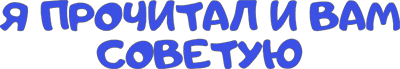 Русские народные сказки читать - http://narodstory.net/russian.phpСмотреть фильмы - http://sovkinofilm.ru/besplatnye-sovetskie-filmy-smotret-onlajn/sovetskie-detskie-filmy/sovetskie-filmy-skazkiСказки народов России читать - http://moreskazok.ru/skazki-narodov-rf.htmlГора самоцветов — мультипликационный сериал по мотивам сказок разных народов, живущих на территории России. Серии выполнены в разных жанрах анимации. - https://www.youtube.com/playlist?list=PLZwvWi3HaFP8-mnHq5eGK9s8ygqV92G3eПотешный фольклор: скороговорки, считалки, небылицы - https://www.booksite.ru/fulltext/pot/esh/ky/В. Жуковский «Котик и козлик»Там котик усатый По садику бродит, А козлик рогатый За котиком ходит; И лапочкой котик Помадит свой ротик; А козлик седою Трясет бородою.«Птичка»Птичка летает,
Птичка играет,
Птичка поет;
Птичка летала,
Птичка играла,
Птички уж нет!
Где же ты, птичка?
Где ты, певичка?
В дальнем краю
Гнездышко вьешь ты;
Там и поешь ты
Песню свою.А. Пушкин «Птичка Божия не знает…»Птичка божия не знает
Ни заботы, ни труда;
Хлопотливо не свивает
Долговечного гнезда;
В долгу ночь на ветке дремлет;
Солнце красное взойдет:
Птичка гласу бога внемлет,
Встрепенется и поет.
За весной, красой природы,
Лето знойное пройдет —
И туман и непогоды
Осень поздняя несет:
Людям скучно, людям горе;
Птичка в дальные страны,
В теплый край, за сине море
Улетает до весны.В. Даль «Что значит досуг?» читать - https://7gy.ru/knigi-dlya-detej/detskaya-literatura/1204-v-i-dal-chto-znachit-dosug-chitat-onlajn.htmlСлушать - http://www.сказкионлайн.рф/106310901086-107910851072109510801090-10761086108910911075.html Д. Мамин-Сибиряк «Сказка про храброго зайца» читать - https://skazki.rustih.ru/skazka-pro-xrabrogo-zajca/Смотреть мультфильм - https://mults.info/mults/?id=365 Слушать - https://ozornik.net/audioskazki/audioskazka-pro-hrabrogo-zajtsa-slushat-onlajn.htmlА. Толстой «Колокольчики мои» читать - https://rustih.ru/aleksej-tolstoj-kolokolchiki-moi-cvetiki-stepnye/Л. Толстой «Филипок» читать - https://vsebasni.ru/tolstoi/filipok.html Смотреть мультфильм - https://mults.info/mults/?id=402Слушать - http://detskiychas.ru/audio-skazki/tolstoy_filipok/К. Ушинский «Рассказы о животных» читать - https://7gy.ru/knigi-dlya-detej/detskaya-literatura/806-k-ushinskij-rasskazy-o-zhivotnykh-chitat-onlajn-skachat.html В. Бианки«Латка» читать – https://7gy.ru/knigi-dlya-detej/detskaya-literatura/803-vitalii-bianki-latka-chitat-skachat.html Слушать - http://www.сказкионлайн.рф/10511072109010821072.html «Аришка-трусишка» читать - https://7gy.ru/knigi-dlya-detej/detskaya-literatura/807-bianki-arishka-trusishka-chitat-onlajn-skachat.html Слушать - https://bianki-vitalij-valentinovich-pisatel.larec-skazok.ru/audioskazki-slushat-onlain-mp3/audioskazka-arishka-trusishka Г. Остер «Вредные советы» читать - https://skazki.rustih.ru/grigorij-oster-vrednye-sovety-1/                                                                  https://heretics.wapper.ru/tavern/vredsov.htmСлушать - https://audioknigi.club/grigoriy-oster-vrednye-sovety                  https://audioknigi.club/grigoriy-oster-vrednye-sovety-2-i-protivnye-zadachi                  https://audioknigi.club/oster-grigoriy-vrednye-sovety-3Л. Пантелеев «Как поросенок говорить научился» читать - https://7gy.ru/knigi-dlya-detej/detskaya-literatura/1206-panteleev-kak-porosjonok-govorit-nauchilsya-chitat-onlajn.html Слушать - https://teatr.audio/panteleev-leonid-kak-porosenok-govorit-nauchilsya С. Маршак«Веселый счет от 1 до 10» читать - https://mishka-knizhka.ru/stihi-dlya-detej/detskie-klassiki/stihi-marshaka/ot-1-do-10/Слушать -  http://multic-site.ru/bpapers/samuil-marshak_veselij-schet«Багаж» читать - https://mishka-knizhka.ru/stihi-dlya-detej/detskie-klassiki/stihi-marshaka/bagazh/Слушать - https://teatr.audio/marshak-samuil-bagazhСмотреть мультфильм - http://multfilmi-online.ru/s-marshak-bagaj-muljtfiljm.html«Детки в клетке» читать - https://mishka-knizhka.ru/stihi-dlya-detej/detskie-klassiki/stihi-marshaka/detki-v-kletke/Слушать - https://mishka-knizhka.ru/audio-stihi-dlya-detej/audio-stihi-marshaka/detki-v-kletke-audio/ Т. Собакин «Песни бегемотов» читать - https://rustih.ru/tim-sobakin-pesni-begemotov/ А. Усачев «Умная собачка Соня» читать - http://razviwaika.ru/usachyov-a-a-umnaya-sobachka-sonya-ili-pravila-xoroshego-tona-dlya-malenkix-sobachek/Слушать - https://ozornik.net/audioskazki/audioskazka-umnaya-sobachka-sonya.html Смотреть мультфильм - http://vseseriipodryad.ru/219-umnaya-sobachka-sonya.htmlГ.-Х. Андерсен «Гадкий утенок» читать - https://mishka-knizhka.ru/skazki-dlay-detey/zarubezhnye-skazochniki/skazki-andersena/gadkij-utenok/Слушать - https://mishka-knizhka.ru/audioskazki-dlya-detej/zarubezhnye-audioskazki/audioskazki-andersena/gadkij-utjonok-audio/ Смотреть мультфильм - https://www.ivi.ru/watch/3206Д. Биссет «Про поросенка, который умел летать» читать – https://mishka-knizhka.ru/skazki-dlay-detey/zarubezhnye-skazochniki/skazki-donalda-bisseta/pro-porosenka-kotoryj-uchilsja-letat/Слушать - https://mishka-knizhka.ru/audioskazki-dlya-detej/zarubezhnye-audioskazki/audioskazki-bisseta/kak-porosjonok-uchilsja-letat-audio/Братья Гримм «Король-Дроздовик» читать - https://7gy.ru/knigi-dlya-detej/detskaya-literatura/1213-bratya-grimm-korol-drozdovik-chitat-onlain.htmlСлушать - http://www.сказкионлайн.рф/105010861088108610831100-104410881086107910761086107410801082.htmlСмотреть фильм - http://multfilmi-online.ru/muljtfiljm-korolj-drozdovik-bratjya-grimm.html 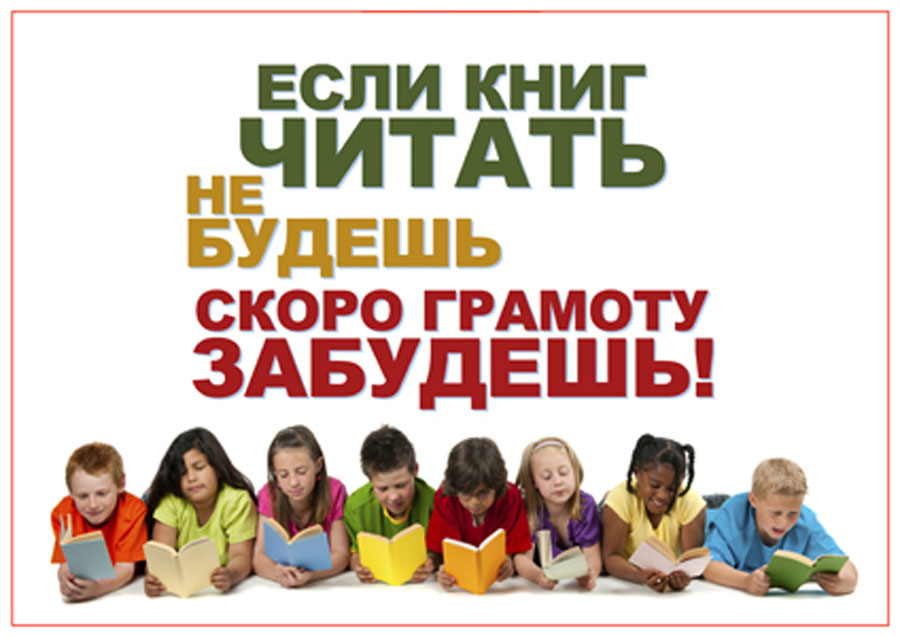 